Year: 1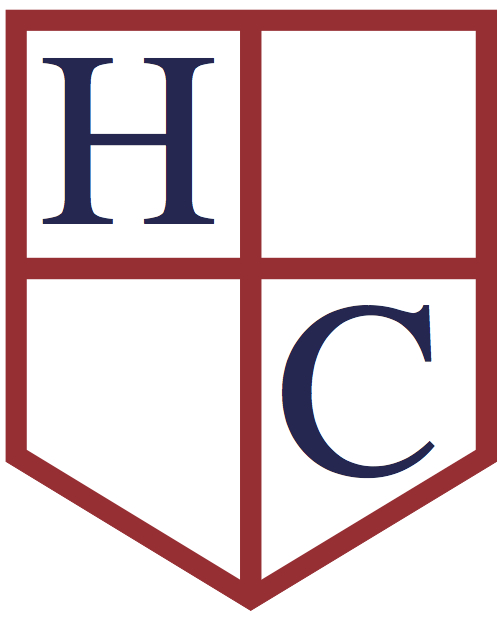 Week beginning: 23/03/20 Work to be undertaken at home over the course of this week.  Each day will consist of one English activity, one Maths activity and other tasks that should be completed during the week. Teacher’s Instructions: This week the children will have activities focused on creative writing, sounding out familiar and unfamiliar words, and adding and subtracting numbers to 20, as well as some 2D shape work. Please see some ideas for other foundation subjects below. MondayMathsCan you solve the following calculations?9 + 315 - 310 + 618 - 27 + 310 - 120 - 114 + 58 + 14 + 9Now that you know the answers, what other sums can you write? For example, 4 + 6 = 10 so that means that 10 – 6 = 4 and 10 – 4 = 6MondayEnglishLook at this picture. How do you think the banana got so big? Write down your ideas. Don’t forget full stops and capital letters.MondayPhysical ActivityCan you dress yourself in your school uniform independently? Including your tie and shoe laces? Challenge: can you do it in under 5 minutes?TuesdayMathsCan you see how far you can count in 2s? Are the numbers odd or even? Pair up all of your socks and shoes. How many do you have? Record your answers in your exercise book. Can you use your clever counting? Compare yours with a member of your family, who has the most?TuesdayEnglishLook at this picture. How do you think the pirate got stranded on the island? Write down your ideas in your exercise book. Maybe draw a picture to show what happens. Don’t forget those full stops and capital letters. TuesdayPhysical Activity Find a Go Noodle dance on YouTube. How many members of your family can you get to join in?Wednesday MathsCan you solve following calculations?12 + 518 - 219 - 310 - 58 + 813 - 314 - 49 + 84 + 410 + 4Now that you know the answers, what other sums can you write?Wednesday EnglishWrite down these real and alien words. Put sound buttons underneath to help you. Can you have a go at making up some alien words yourself using -au? How about some real words? Now try put the real words into sentences.Wednesday Physical Activity How many star jumps can you do in 1 minute? Who did the most?ThursdayMathsCan you see how many ways you can add a number to 10 to make a teens number? For example, 10 + 5 = 15. Now that you know those addition sums, can you have a go at writing the subtraction sums, for example, 15 – 5 = 10 which also means that 15 – 10 = 5ThursdayEnglishWrite down these real and alien words. Put sound buttons underneath to help you. Can you have a go at making up some alien words yourself using -ph? How about some real words?Now try put the real words into sentences.ThursdayPhysical Activity How many star jumps can you do in 1 minute? Did you do more or less than yesterday?FridayMathsHave a go at creating a picture using only 2D shapes. How many shapes have you used? Make a tally chart which shows how many of each shape you have used.FridayEnglishIf you could go anywhere in the world, where would you go? Why? Record your response in your exercise book. Don’t forget capital letters and full stops (especially if you’re naming a place)  Draw a picture of it.Can you use any describing words to label it?FridayPhysical Activity Play a game of ‘Simon says’ with some members of your family. Foundation subjectsScience: can you draw five of your toys? Draw a label on each one saying what it is. Now draw another label for each toy to show what material it is made from.RE: write a prayer for you to pray with your family everyday this week. Geography: where is your favourite place to go in your local area and why? Record your response in your exercise book. Read it to a family member. Ask them where their favourite place is